DEEPU 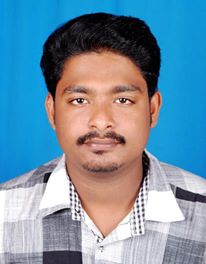 E-mail: deepu.381902@2freemail.com  Career ObjectiveReliable, safety oriented Driver with 8 years hands on experience in light and Heavy bus driving   committed to ensure the safety of passengers merchandise And vehicle.. Able to respond quickly in emergency situations.. ExcellentCommunication skills and proven ability to read map and use GPS system.  Also worked as a transport co-ordinator PERSONAL INFORMATIONDate of Birth   			: 20 may 1986Nationality			: IndianLanguages known  		:  English, Hindi, Arabic, Malayalam, Address for communication 	:  Dubai Educational QualificationsSecondary School living certificate Higher secondary school living certificateLicence DetailsIssue date           :	13/02/2011Expiry date         :	12/02/2021Allowed vehicles;	 heavy bus and light vehicle.(3&6)Place of issue      ;	AbudhabiWork experience  Worked as fleet Supervisor cum driver in 2009 to 2013Binjaffar Transport AbudhabiWorked as a bus driver 2013 to 2014 in Lumen pipe line testing services DubaiWorked as a bus driver  2015 to 2017 in Penguin Engineering LLC in Dubai  PASSPORT DETAILS			Date of Issue			:	17/06/2015		 Date  of  Expiry		:	21/06/2025			Place Of Issue		:	TrivandrumDeclaration:I hereby declare that the above data furnished by me are true to the best of my knowledge.